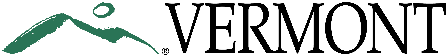 Criminal Justice Council[phone]	802-483-6228[fax]	802-483-2343www.vcjc.vermont.govAct 56 workgroup  Special Meeting    11/1/23 Meeting Agenda 11/1/231:00 PM – 2:30 PMCall to Order- Chair LourasApproval of prior meeting minutes (10/18/23)Continued discussion of Council Code of Ethics v.5 with feedback from report out to the VCJCPublic discussionMotion to adjourn